ПРОЕКТ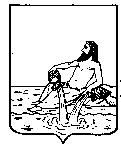 АДМИНИСТРАЦИЯ ВЕЛИКОУСТЮГСКОГО МУНИЦИПАЛЬНОГО ОКРУГАВОЛОГОДСКОЙ ОБЛАСТИПОСТАНОВЛЕНИЕО внесении изменений в постановление администрации Великоустюгского муниципального округа от 02.02.2023 №230 «Об утверждении правил определения объёма и условий предоставления из бюджета округа субсидий на иные цели муниципальным учреждениям»В соответствии с абзацем вторым пункта 1 статьи 78.1 Бюджетного кодекса Российской Федерации, постановлением Правительства Российской Федерации от 22 февраля 2020 года N 203 "Об общих требованиях к нормативным правовым актам и муниципальным правовым актам, устанавливающим порядок определения объема и условия предоставления бюджетным и автономным учреждениям субсидий на иные цели", на основании статей 33,38 Устава Великоустюгского муниципального округа постановляю:Внести в постановление администрации Великоустюгского муниципального округа от 02.02.2023 №230 «Об утверждении правил определения объёма и условий предоставления из бюджета округа субсидий на иные цели муниципальным учреждениям» следующие изменения:название постановления изложить в новой редакции «Об утверждении порядка определения объёма и условий предоставления муниципальным бюджетным и автономным учреждениям Великоустюгского муниципального округа субсидий на иные цели»;приложение к постановлению изложить в новой редакции, согласно приложения к настоящему постановлению.  2. Настоящее постановление вступает в силу после официального опубликования. Глава Великоустюгского муниципального округа                                           А.В. КузьминПриложениеУтвержденыПостановлениемАдминистрации Великоустюгского муниципального округаот                           N                     ПОРЯДОКОПРЕДЕЛЕНИЯ ОБЪЁМА И УСЛОВИЙ ПРЕДОСТАВЛЕНИЯ МУНИЦИПАЛЬНЫМ БЮДЖЕТНЫМ И АВТОНОМНЫМ УЧРЕЖДЕНИЯМ ВЕЛИКОУСТЮГСКОГО МУНИЦИПАЛЬНОГО ОКРУГА СУБСИДИЙ НА ИНЫЕ ЦЕЛИ(далее - Порядок)1. Общие положения о предоставлении субсидий1.1. Настоящий Порядок устанавливает процедуру определения объёма и условий предоставления муниципальным бюджетным и автономным учреждениям Великоустюгского муниципального округа (далее - учреждения) субсидий на иные цели в соответствии с абзацем вторым пункта 1 статьи 78.1 Бюджетного кодекса Российской Федерации (далее - субсидии).1.2. Субсидии предоставляются на цели, не связанные с финансовым обеспечением выполнения муниципального задания на оказание (выполнение) муниципальных услуг (работ), в том числе:проведение ремонта имущества, закрепленного за учреждением, выполнение работ по благоустройству территории, в том числе разработка проектно-сметной документации (сметной документации);подключение к инженерным сетям недвижимого имущества, закрепленного за учреждением, в том числе разработка проектно-сметной документации (сметной документации);проведение мероприятий, в том числе конференций, симпозиумов, выставок;приобретение имущества;обеспечение мер социальной поддержки граждан;предотвращение аварийной (чрезвычайной) ситуации, ликвидацию последствий и осуществление восстановительных работ в случае наступления аварийной (чрезвычайной) ситуации;реализацию отдельных мероприятий, предусмотренных муниципальными программами, в том числе имеющих разовый характер;погашение задолженности по судебным актам, вступившим в законную силу, исполнительным документам;погашение просроченной кредиторской задолженности;финансовое обеспечение непредвиденных расходов за счет средств резервного фонда администрации округа;финансирование иных расходов, осуществляемых за счет межбюджетных трансфертов, предоставляемых из областного бюджета (за исключением расходов, включенных в финансовое обеспечение муниципального задания).В случае если субсидии предоставляются в целях реализации национального проекта (программы), в том числе федерального проекта, входящего в состав соответствующего национального проекта (программы), или регионального проекта, обеспечивающего достижение целей, показателей и результатов федерального проекта, государственной (муниципальной) программы, цели предоставления субсидий с указанием наименования соответствующего проекта (программы) указываются в соглашении.1.3. Субсидии предоставляются в пределах бюджетных ассигнований и лимитов бюджетных обязательств, которые в соответствии с бюджетным законодательством доведены до главного распорядителя бюджетных средств, осуществляющего функции и полномочия учредителя в отношении учреждений (далее - орган, осуществляющий функции и полномочия учредителя), как получателя бюджетных средств в установленном порядке на соответствующий финансовый год и плановый период на предоставление субсидий.2. Условия и порядок предоставления субсидий2.1. Для получения субсидий учреждение представляет в орган, осуществляющий функции и полномочия учредителя, следующие документы:а) пояснительную записку, содержащую обоснование необходимости предоставления бюджетных средств на цели, установленные в пункте 1.2 настоящего Порядка, включая расчет-обоснование суммы субсидии, в том числе предварительную смету на выполнение соответствующих работ (оказание услуг), проведение мероприятий, приобретение имущества (за исключением недвижимого имущества), а также предложения поставщиков (подрядчиков, исполнителей), статистические данные и (или) иную информацию;б) перечень объектов, подлежащих ремонту, акт обследования таких объектов и дефектную ведомость, предварительную смету расходов, в случае если целью предоставления субсидии является проведение ремонта (реставрации);в) программу мероприятий - в случае, если целью предоставления субсидии является проведение мероприятий, в том числе конференций, симпозиумов, выставок;г) информацию о планируемом к приобретению имуществе - в случае, если целью предоставления субсидии является приобретение имущества;д) информацию о количестве физических лиц (среднегодовом количестве), являющихся получателями мер социальной поддержки - в случае, если целью предоставления субсидии является обеспечение мер социальной поддержки граждан;е) копию судебного акта, вступившего в законную силу, исполнительного документа, в случае если целью предоставления субсидии является погашение задолженности по судебным актам, вступившим в законную силу, исполнительным документам;ё) бухгалтерскую отчетность, подтверждающую наличие задолженности, а также информацию с указанием суммы, даты возникновения задолженности, кредитора, обоснования возникновения задолженности и принятых мер по ее урегулированию, в случае если целью предоставления субсидии является погашение просроченной кредиторской задолженности;ж) иную информацию в зависимости от цели предоставления субсидии.2.2. Документы, указанные в пункте 2.1 настоящего Порядка, представляются за подписью руководителя учреждения (лица, исполняющего обязанности руководителя учреждения в период его временного отсутствия), а также прошиваются и пронумеровываются, скрепляются печатью учреждения.Не подлежат приему документы, имеющие подчистки либо приписки, зачеркнутые слова по тексту, документы, исполненные карандашом, а также документы с повреждениями (бумаги), которые не позволяют читать текст и определить его полное или частичное смысловое содержание (отсутствие части слов, цифр или предложений).2.3. Орган, осуществляющий функции и полномочия учредителя, в течение пяти рабочих дней со дня приема документов, указанных в пункте 2.1 настоящего Порядка, рассматривает их, осуществляет проверку на предмет соответствия требованиям настоящего Порядка, а также определяет размер субсидии в случаях, указанных в настоящем Порядке.2.4. Размер субсидий определяется бюджетом Великоустюгского муниципального округа на соответствующий финансовый год и плановый период и (или) одним из следующих документов:муниципальными программами, утвержденными постановлениями администрации Великоустюгского муниципального округа;распоряжениями администрации Великоустюгского муниципального округа о выделении средств учреждению из резервного фонда администрации Великоустюгского муниципального округа;уведомлениями о лимитах бюджетных обязательств, полученными Великоустюгским муниципальным округом от органов исполнительной власти Вологодской области, в случаях использования средств межбюджетных трансфертов учреждениями в соответствии с целями выделенных межбюджетных трансфертов.В случае если бюджетом Великоустюгского муниципального округа на соответствующий финансовый год и плановый период, муниципальной программой не определены конкретный размер субсидии и (или) конкретные учреждения - получатели субсидии или в реализации отдельных мероприятий муниципальных программ предусмотрено участие нескольких учреждений, размер субсидий, предоставляемых конкретным учреждениям, определяется органом, осуществляющий функции и полномочия учредителя, на основании финансово-экономического обоснования расходов (сметы, расчетов, заявки) в отношении каждого учреждения.2.5. По результатам проверки, но не позднее пяти рабочих дней со дня приема документов, указанных в пункте 2.1 настоящего Порядка, органом, осуществляющим функции и полномочия учредителя, принимается решение о предоставлении субсидии с указанием ее размера или об отказе в предоставлении субсидии с указанием причин отказа.2.6. Основаниями для отказа учреждению в предоставлении субсидии являются:а) несоответствие представленных учреждением документов требованиям, определенным в соответствии с пунктом 2.1 настоящего Порядка, или непредставление (представление не в полном объеме) указанных документов;б) недостоверность информации, содержащейся в документах, представленных учреждением;в) отсутствие необходимого объема лимитов бюджетных обязательств на предоставление субсидий на соответствующий финансовый год (соответствующий финансовый год и плановый период), доведенных до главного распорядителя в соответствии с бюджетным законодательством Российской Федерации.2.7. Решение об отказе в предоставление субсидии, содержащее мотивированное основание такого отказа в соответствии с пунктом 2.6 настоящего Порядка, направляется учреждению органом, осуществляющим функции и полномочия учредителя, в течение пяти рабочих дней со дня принятия решения, указанного в пункте 2.5 настоящего Порядка.2.8. Органом, осуществляющим функции и полномочия учредителя, в течение десяти рабочих дней со дня принятия решения в соответствии с пунктом 2.5 настоящего Порядка, и отсутствии оснований, указанных в пункте 2.6 настоящего Порядка, с учреждением заключается соглашение о предоставлении субсидии из бюджета Великоустюгского муниципального округа (далее - соглашение).2.9. Соглашение, в том числе дополнительные соглашения к указанному соглашению, предусматривающие внесение в него изменений или его расторжение, заключаются в соответствии с типовой формой, установленной приказом финансового управления.Орган, осуществляющий функции и полномочия учредителя, вправе устанавливать в соглашении дополнительные формы представления учреждением отчетности о достижении результатов и сроки их представления.2.10. Учреждение по состоянию на первое число месяца, предшествующего месяцу, в котором планируется принятие решения о предоставлении субсидии, должно соответствовать следующим требованиям: отсутствие у учреждения неисполненной обязанности по уплате налогов, сборов, страховых взносов, пеней, штрафов, процентов, подлежащих уплате в соответствии с законодательством Российской Федерации о налогах и сборах, просроченной задолженности по возврату в бюджет Великоустюгского муниципального округа субсидий, бюджетных инвестиций, предоставленных в том числе в соответствии с иными правовыми актами, за исключением случаев предоставления субсидии на цели, указанные в пункте 1.2 настоящего Порядка.2.11. Орган, осуществляющий функции и полномочия учредителя, обеспечивает перечисление субсидии в объеме и сроки, установленные графиком, содержащимся в соглашении и на основании представленных учреждением документов, подтверждающих наличие основания для осуществления расходов.2.12. Перечисление субсидий осуществляется на лицевой счет, открытый в финансовом управлении администрации Великоустюгского муниципального округа   для учета операций со средствами, поступившими учреждению в соответствии с абзацем вторым пункта 1 статьи 78.1 Бюджетного кодекса Российской Федерации из бюджета Великоустюгского муниципального округа.2.13. Результатами предоставления субсидий являются:для субсидии, указанной в абзаце втором пункта 1.2 настоящего Порядка, - количество объектов, в которых осуществлен ремонт имущества, закрепленного за учреждением, выполнены работы по благоустройству территории, в том числе разработана проектно-сметная документация (сметная документация);для субсидии, указанной в абзаце третьем пункта 1.2 настоящего Порядка, - количество подключенных к инженерным сетям объектов недвижимого имущества, закрепленного за учреждением, в том числе разработана проектно-сметная документация (сметная документация);для субсидии, указанной в абзаце четвертом пункта 1.2 настоящего Порядка, - количество проведенных мероприятий, в том числе конференций, симпозиумов, выставок;для субсидии, указанной в абзаце пятом пункта 1.2 настоящего Порядка, - приобретено имущество, определенное соглашением;для субсидии, указанной в абзаце шестом пункта 1.2 настоящего Порядка, - доля получателей, которым предоставлены меры социальной поддержки, в общем количестве таких получателей, имеющих право на получение мер социальной поддержки;для субсидии, указанной в абзаце седьмом пункта 1.2 настоящего Порядка, - проведены работы по предотвращению аварийной (чрезвычайной) ситуации, ликвидации последствий и осуществлению восстановительных работ в случае наступления аварийной (чрезвычайной) ситуации;для субсидии, указанной в абзаце восьмом пункта 1.2 настоящего Порядка, - реализованы отдельные мероприятия, предусмотренные муниципальной программой, определенные соглашением;для субсидии, указанной в абзаце девятом пункта 1.2 настоящего Порядка, - погашена задолженность по судебным актам, вступившим в законную силу, исполнительным документам, в целях погашения которой предоставлена субсидия;для субсидии, указанной в абзаце десятом пункта 1.2 настоящего Порядка, - погашена просроченная кредиторская задолженность, в целях погашения которой предоставлена субсидия;для субсидии, указанной в абзаце одиннадцатом пункта 1.2 настоящего Порядка, - реализованы отдельные мероприятия, указанные в распоряжении о выделении средств из резервного фонда администрации Великоустюгского муниципального округа.  для субсидии, указанной в абзаце двенадцатом пункта 1.2 настоящего Порядка, - выполнение условий предоставления межбюджетных трансфертов из областного бюджета.Значения результатов предоставления субсидии и показатели, необходимые для достижения результатов предоставления субсидии, включая значения показателей в части материальных и нематериальных объектов и (или) услуг, планируемых к получению при достижении результатов проектов (программ), указанных в пункте 1.2 настоящего Порядка (при возможности такой детализации), устанавливаются в соглашении в зависимости от цели предоставления субсидии. 2.14. План мероприятий по достижению результатов предоставления субсидии устанавливается в соглашении.2.15. В течение текущего финансового года изменения в цели и размер субсидий вносятся в случаях изменения муниципального правового акта (уведомления), указанного в пункте 2.4 настоящего Порядка, определяющего цели и размеры субсидий.3. Требования к отчетности3.1. Учреждение представляет в орган, осуществляющий функции и полномочия учредителя:  отчет о достижении значений результатов предоставления субсидий; отчет о реализации плана мероприятий по достижению результатов предоставления субсидий; отчет об осуществлении расходов, источником финансового обеспечения которых является субсидия, по форме, установленной финансовым управлением администрации Великоустюгского муниципального округа; иную дополнительную отчетность (в случае установления ее в соглашении).Отчеты предоставляются на бумажном носителе ежеквартально в следующие сроки:не позднее 10 числа месяца, следующего за первым, вторым и третьим кварталом;не позднее 15 января года, следующего за годом предоставления субсидии, - за четвертый квартал.3.2. Орган, осуществляющий функции и полномочия учредителя вправе устанавливать в соглашении дополнительные формы представления учреждением отчетности и сроки ее представления.3.3. Орган, осуществляющий функции и полномочия учредителя  в течение 10 рабочих дней со дня представления учреждением отчетов осуществляет проведение оценки представленной отчетности на предмет выполнения плана мероприятий по достижению результатов предоставления субсидии, достижения результатов предоставления субсидии и соответствия расходов целям и условиям предоставления субсидии и оформляет соответствующую справку о результатах оценки в течение 20 рабочих дней со дня получения отчетов.4. Порядок осуществления контроля за соблюдениемцелей, условий и порядка предоставления субсидийи ответственность за их несоблюдение4.1. Остатки средств субсидии, не использованные в текущем финансовом году, подлежат возврату в бюджет округа до 25 января следующего финансового года.4.2. Для принятия органом, осуществляющий функции и полномочия учредителя, решения о наличии потребности в направлении неиспользованных в текущем финансовом году остатков средств субсидии на достижение целей, установленных при предоставлении субсидии, а также о порядке принятия решения об использовании в текущем финансовом году поступлений от возврата ранее произведенных учреждением выплат, источником финансового обеспечения которых являются субсидии, учреждением для подтверждения потребности в остатках субсидии направляется в орган, осуществляющий функции и полномочия учредителя, информация о наличии неисполненных обязательств, источником финансового обеспечения которых являются не использованные на 1 января текущего финансового года остатки субсидий и (или) средства от возврата ранее произведенных учреждением выплат в срок не позднее 25 января текущего финансового года.В информации подлежат указанию причины возникновения остатков средств субсидии и расчеты с указанием сумм и направлений использования остатков субсидии.Использование остатков субсидий, поступлений от возврата ранее произведенных учреждением выплат, источником финансового обеспечения которых являются субсидии на иные цели, кроме предусмотренных при их предоставлении, не допускается, за исключением случая, предусмотренного абзацем четвертым настоявшего пункта.Решение о наличии потребности в направлении не использованных в текущем финансовом году остатков средств субсидии, об использовании поступлений от возврата ранее произведенных учреждением выплат, источником финансового обеспечения которых являются субсидии, принимается органом, осуществляющим функции и полномочия учредителя  по согласованию с финансовым управлением администрации Великоустюгского муниципального округа для обеспечения деятельности учреждений, в том числе для осуществления расходов, связанных с исполнением решений судов, обязательных предписаний, лицензионных требований.Орган, осуществляющий функции и полномочия учредителя  рассматривает представленные учреждением документы и в срок не позднее 1 февраля года, следующего за отчетным, направляет в финансовое управление администрации Великоустюгского муниципального округа предложения о направлении не использованных в текущем финансовом году остатков средств субсидии, поступлений от возврата ранее произведенных учреждением выплат, источником финансового обеспечения которых являются субсидии, по форме, утвержденной финансовым управлением администрации Великоустюгского муниципального округа.Финансовое управлением администрации Великоустюгского муниципального округа рассматривает поступившие предложения в порядке, установленном приказом финансовым управлением администрации Великоустюгского муниципального округа.Решение о наличии потребности в направлении не использованных в текущем финансовом году остатков средств субсидии, об использовании поступлений от возврата ранее произведенных учреждением выплат, источником финансового обеспечения которых являются субсидии, принимается в форме правового акта не позднее пяти рабочих дней после получения согласованных финансовым управлением администрации Великоустюгского муниципального округа предложений об использовании средств.Решение должно содержать информацию о наименовании учреждения, наименовании целевых средств, коде целевых средств, направлениях расходования целевых средств в разрезе кодов бюджетной классификации расходов, сумме неиспользованного остатка целевых средств по состоянию на 1 января текущего финансового года, в том числе сумме неиспользованного остатка субсидии, поступлений от возврата ранее произведенных учреждением выплат, источником финансового обеспечения которых являются субсидии, подлежащей использованию в текущем финансовом году.4.3. Орган, осуществляющий функции и полномочия учредителя   и орган внутреннего муниципального финансового контроля, осуществляют обязательную проверку соблюдения целей и условий предоставления учреждению субсидии.4.4. В случае недостижения учреждением результатов, показателей, предусмотренных соглашением, решение о возврате субсидии принимается органом, осуществляющим функции и полномочия учредителя, в течение тридцати календарных дней со дня установления факта нарушения.Орган, осуществляющий функции и полномочия учредителя, в течение пяти рабочих дней со дня принятия решения о возврате субсидии направляет учреждению уведомление с требованием о возврате полученной части субсидии в бюджет Великоустюгского муниципального округа в течение тридцати календарных дней со дня получения уведомления.4.5. В случае несоблюдения учреждением целей и условий, установленных при предоставлении субсидий, выявленного по результатам проверок, проведенных органом, осуществляющим функции и полномочия учредителя, и (или) органами муниципального финансового контроля:орган, осуществляющий функции и полномочия учредителя, в течение тридцати календарных дней со дня установления факта нарушения вручает уполномоченному лицу учреждения под расписку о получении либо направляет учреждению заказным почтовым отправлением с уведомлением о вручении требование о возврате в полном объеме полученной субсидии в бюджет Великоустюгского муниципального округа в течение тридцати календарных дней со дня направления соответствующего требования;орган муниципального финансового контроля направляет учреждению представление и (или) предписание в установленном порядке.4.6. В случае невыполнения учреждением в установленный срок требования о возврате субсидии: орган, осуществляющий функции и полномочия учредителя, в течение 3 месяцев со дня истечения установленного для возврата срока принимает меры по взысканию невозвращенной субсидии в бюджет Великоустюгского муниципального округа в судебном порядке;орган муниципального финансового контроля принимает меры по взысканию невозвращенной субсидии в бюджет Великоустюгского муниципального округа в соответствии с установленным порядком.4.7. Органы, осуществляющие функции и полномочия учредителя, контролируют целевое использование субсидий учреждениями.4.8. Учреждение несет ответственность в соответствии с действующим законодательством за нарушение целей и условий предоставления субсидии, установленных настоящим Порядком.